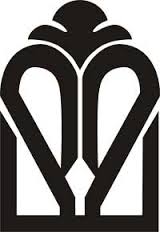 دانشگاه علوم پزشکی و خدمات بهداشتی درمانی گلستانمعاونت درمان دانشگاه علوم پزشکی گلستان دفتر پرستاریبلوارهیرکانیا، کیلومتر 2 جاده گرگان-ساری، سازمان مرکزی دانشگاهشماره تلفن: 01732470060اطمینان از ایمنی خدمات پرستاری مي تواند از طریق اطمینان از صلاحیت بالینی پرستاران حاصل شود که بر عهده متولیان حرفه پرستاری است. يکي از معمولترين مکانیسمها برای اطمينان از صلاحيت باليني پرستاران، اعطای پروانه صلاحیت حرفه ای  است.هدف از صدور پروانه صلاحیت حرفه ای حفظ حقوق مردم با ارائه مراقبتهای پرستاری با كيفيت در دسترس به بیماران و مددجویان در بالین و در سطح جامعه، بواسطه كسب اطمینان از داشتن صلاحيت لازم از نظر علمی، ‌اخلاقی، ‌انضباطی، جسمی و روانی توسط شاغلین حرفه پرستاری است.پروانه صلاحیت حرفه اي پرستاری: گواهینامه ای است که از سوی وزارت بهداشت، درمان و آموزشپزشكي به هر پرستار پس از اطمینان از احراز شایستگیهای لازم مبتنی بر استانداردهای حرفه اي تعلق می گیرد.آزمون تایید صلاحیت حرفه ای پرستاری: یک امتحان جامع علمی جهت کسب پروانه  صلاحیت حرفه ای پرستاری در کشور جمهوری اسلامی ایران است.مرکز صدور پروانه صلاحیت حرفه ای: زیر مجموعه معاونت پرستاری است.واحد صدور پروانه صلاحیت حرفه ای: زیر مجموعه مدیریت پرستاری دانشگاه/دانشکده های علوم پزشکی است که عهده دار کلیه امور اجرائی و نظارتی این آیین نامه در سطح دانشگاه/ دانشکده های علوم پزشکی می باشد.تبصره1: تمامی مشمولین این آئین نامه باید بر اساس برنامه ریزی و زمانبندی اعلام شده توسط شورای صدور پروانه ها پروانه صلاحیت حرفه ای را اخذ نمایند.تبصره2: داشتن پروانه صلاحیت حرفه ای هیچ گونه الزامی برای استخدام فرد دارنده این پروانه ایجاب نمي كند.پرستاران مشمول قانون طرح خدمت پزشکان و پیراپزشکان، سربازان و پيام آوران بهداشت جهت ارائه خدمات پرستاری نيازي به دریافت گواهی صلاحیت حرفه‌اي ندارند. جهت گروههاي پرستاری و گروههای حرفه ای وابسته پروانه صلاحیت حرفه ای و برای گروههای شغلی وابسته گواهي صلاحيت شغلي صادر میشود. جهت سیاستگذاری در مورد نحوه صدور پروانه صلاحیت حرفه ای یک شورا و دو کمیسیون با ترکیب و شرح وظایف زیر در معاونت پرستاری تشکیل میشود:الف: شوراي صدور گواهي صلاحيت حرفه‌اي:این شورا بالاترين مرجع سياستگذاري و نظارت بر صدور گواهي صلاحيت حرفه‌اي پرستاران است. ب -كميسيون آموزشي وظيفه اين كميسيون بررسي كارشناسي نحوة اطمينان از صلاحيت علمي و آموزشي پرستاران جهت اخذ پروانه صلاحيت حرفه‌اي است. ج :كميسيون نظارت حرفه ایوظیفه این كميسيون بررسی كارشناسي نحوه اطمینان از صلاحيتهاي اخلاقی، انضباطی، جسمی و روانی پرستاران و رسیدگی بر تعيين صلاحيتهاي انتظامی، اخلاقی، جسمی و روانی مي‌باشد.شرایط پرستاران جهت دريافت گواهي صلاحيت حرفه‌اي: شرایط علمی:الف-مدرك فراغت ازتحصيل ازدانشگاههاي موردتائيد وزارت بهداشت درمان وآموزش پزشكي داخل و خارج كشورب-قبولی درامتحان جامع پرستاریتبصره 3: کلیه فارغ التحصیلان سال 94 و قبل از آن به شرط داشتن امتیاز کامل باز آموزی طبق مقررات اداره کل آموزش مداوم وزارت بهداشت نیازی به شرکت در آزمون ندارند.تبصره 4: کلیه فارغ التحصیلان سال 95 و کسانی که امتیاز باز آموزی خود را طبق برنامه ریزی اعلام شده توسط شورای صدور پروانه  تکمیل ننمایند ملزم به شرکت در آزمون می باشند. برگزاري آزمون علمي بصورت سراسری توسط مرکز سنجش آموزش پزشکی وزارت انجام خواهد شد.شرایط اخلاقی و انضباطی:نداشتن ممنوعیت اشتغال به حرفه پرستاری از سوي هیئتهاي انتظامی بدوي،‌ تجدیدنظر و عالی سازمان نظام پزشكي نداشتن محرومیت اجتماعی از سوي دادگاههای جمهوری اسلامی ایران با ارائه گواهی عدم سوء پیشینهعدم اعتیاد به مواد مخدر و روان گردانعدم ممنوعیت اشتغال به حرفه پرستاری از سوي كميسيون انتظامی و اخلاقی صدور پروانه ها شرایط جسمی و روانی:نداشتن معلولیت و ناتوانی جسمی و روانی كه مانع كار پرستار مي‌شود.تبصره 5: پرستاران در هنگام ثبت نام ملزم به تكميل فرم خود اظهاري در مورد سلامت جسمی و رواني مي‌باشند. تبصره 6: در صورت وجود هر گونه ناتوانی جسمی و روانی، موارد بر اساس نظر کمیسیون پزشکی طب کار دانشگاههای علوم پزشکی بررسي خواهد شد. تبصره7: حداقل شرایط احراز صلاحیت جسمی و روانی با همکاری مرکز سلامت محیط و کار وزارت بهداشت تدوین و ابلاغ می گردد.تمديد گواهي صلاحيت حرفه‌اي:گواهی صلاحیت حرفه‌اي برای 5 سال اعتبار دارد و تاریخ اعتبار گواهی در ذیل هر گواهی درج مي‌شود.شرایط تمدید گواهی صلاحیت حرفه‌اي:الف- شرایط علمی: كسب امتیاز باز آموزی به میزان سالیانه 25 امتیاز از سوي دفترآموزش مداوم وزارت بهداشت قبولی در آزمون علمیب- شرایط ا خلاقی و انضباطی:جهت تمدید پروانه صلاحیت حرفه‌اي در نوبتهاي بعد فرد در صورت نداشتن احکام قطعی منجر به محرومیت از اشتغال نظام پزشكي و دادگاهها و بر اساس خود اظهاری دارای صلاحیت اخلاقی شناخته مي‌شود. در کلیه دانشگاهها / دانشکده های علوم پزشکی واحد صدور گواهي زیر نظر مدیر پرستاری دانشگاه / دانشکده ايجاد مي‌شود كه مسئول آن به پیشنهاد مدیر پرستاری مربوطه و تائيد مركز صدور گواهي صلاحيت حرفه‌اي و با حكم رئيس دانشگاه مي‌باشد. تعرفه صدور پروانه صلاحیت هر ساله توسط شورای صلاحیت حرفه ای تصویب و اعلام می گردد. تمامی مراکز بهداشتی درمانی که پرستاران آنها پروانه صلاحیت حرفه ای را اخذ می نمایند، باید گواهی صلاحیت حرفه ای را دریافت و در مدارک پرسنل نگهداری نمایند و مشخصات پرستار را در سامانه صلاحیت حرفه ای ثبت نمایند.کسب پروانه صلاحیت حرفه اي، جهت ایفای هرگونه نقش وارائه خدمات پرستاری در سطح جامعه و مراكز و موسسات بهداشتی،درمانی، آموزشی و توانبخشی دولتی(کشوری و لشکری)، غیر دولتی(خصوصی، تامین اجتماعی و خیریه و....) و مراکز مشاوره و ارائه خدمات پرستاری در منزل به افراد، خانواده ها، گروهها و جوامع، الزامي است.